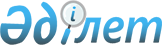 О внесении изменений в решение Павлодарского районного маслихата от 20 декабря 2019 года № 64/280 "О Павлодарском районном бюджете на 2020 - 2022 годы"Решение Павлодарского районного маслихата Павлодарской области от 10 августа 2020 года № 74/330. Зарегистрировано Департаментом юстиции Павлодарской области 19 августа 2020 года № 6909
      В соответствии с пунктом 4 статьи 106 Бюджетного кодекса Республики Казахстан от 4 декабря 2008 года, подпунктом 1) пункта 1 статьи 6 Закона Республики Казахстан от 23 января 2001 года "О местном государственном управлении и самоуправлении в Республике Казахстан", Павлодарский районный маслихат РЕШИЛ:
      1. Внести в решение Павлодарского районного маслихата от 20 декабря 2019 года № 64/280 "О Павлодарском районном бюджете на 2020-2022 годы" (зарегистрированное в Реестре государственной регистрации нормативных правовых актов за № 6682, опубликованное 30 декабря 2019 года в Эталонном контрольном банке нормативных правовых актов Республики Казахстан в электронном виде) следующие изменения:
      1) пункт 1 указанного решения изложить в следующей редакции:
      "1. Утвердить Павлодарский районный бюджет на 2020-2022 годы согласно приложениям 1, 2 и 3 соответственно, в том числе на 2020 год в следующих объемах: 
      1) доходы – 10 498 189 тысяч тенге, в том числе:
      налоговые поступления – 781 191 тысяч тенге;
      неналоговые поступления – 33 656 тысяч тенге;
      поступления от продажи основного капитала – 13 000 тысяч тенге;
      поступления трансфертов – 9 670 342 тысячи тенге;
      2) затраты – 10 605 615 тысяч тенге;
      3) чистое бюджетное кредитование – 162 391 тысяч тенге, в том числе:
      бюджетные кредиты – 194 950 тысяч тенге;
      погашение бюджетных кредитов – 32 559 тысяч тенге;
      4) сальдо по операциям с финансовыми активами – равно нулю;
      5) дефицит (профицит) бюджета – - 269 817 тысяч тенге;
      6) финансирование дефицита (использование профицита) бюджета – 269 817 тысяч тенге.";
      2) пункт 2 указанного решения изложить в следующей редакции:
       "2. Утвердить на 2020 год резерв местного исполнительного органа района в сумме 43 242 тысячи тенге.";
      3) пункт 8 указанного решения изложить в следующей редакции:
       "8. Учесть в районном бюджете целевые текущие трансферты на 2020 год бюджетам сельских округов и села Ольгинка в следующих объемах:
      129 523 тысячи тенге – на внедрение новой системы оплаты труда государственным служащим местных исполнительных органов по факторно-бальной шкале;
      85 210 тысяч тенге – на проведение ремонта внутрипоселковых автомобильных дорог;
      42 817 тысяч тенге – на расходы текущего и капитального характера в сфере жилищно-коммунального хозяйства;
      26 493 тысячи тенге – на расходы капитального характера в сфере образования;
      3 884 тысяч тенге – на доплату за квалификационную категорию педагогам государственных организаций дошкольного образования;
      33 252 тысячи тенге – на увеличение оплаты труда педагогов государственных организаций дошкольного образования;
      15 383 тысячи тенге – на установление доплат к должностному окладу за особые условия труда управленческому и основному персоналу в организациях культуры;
      142 624 тысячи тенге – на реализацию мероприятий по социальной и инженерной инфраструктуре в сельских населенных пунктах в рамках проекта "Ауыл-Ел бесігі";
      8 334 тысячи тенге – на расходы в сфере спорта в Ефремовском сельском округе.";
      приложение 1 к указанному решению изложить в новой редакции согласно приложению к настоящему решению.
      2. Контроль за исполнением настоящего решения возложить на постоянную комиссию районного маслихата по вопросам бюджета.
      3. Настоящее решение вводится в действие с 1 января 2020 года. О Павлодарском районном бюджете на 2020 год
(с изменениями)
					© 2012. РГП на ПХВ «Институт законодательства и правовой информации Республики Казахстан» Министерства юстиции Республики Казахстан
				
      Председатель сессии Павлодарского

      районного маслихата 

К. Жетписов

      Секретарь Павлодарского районного маслихата 

А. Шайхимов
Приложение
к решению Павлодарского
районного маслихата
от 10 августа 2020 года
№ 74/330Приложение 1
к решению Павлодарского
районного маслихата
от 20 декабря 2019 года
№ 64/280
Категория
Категория
Категория
Категория
Сумма (тысяч тенге)
Класс
Класс
Класс
Сумма (тысяч тенге)
Подкласс
Подкласс
Сумма (тысяч тенге)
Наименование
Сумма (тысяч тенге)
1
2
3
4
5
1. Доходы
10 498 189
1
Налоговые поступления
781 191
01
Подоходный налог
339 984
1
Корпоративный подоходный налог
35 197
2
Индивидуальный подоходный налог 
304 787
03
Социальный налог
267 009
1
Социальный налог
267 009
04
Hалоги на собственность
155 454
1
Hалоги на имущество
154 638
5
Единый земельный налог
816
05
Внутренние налоги на товары, работы и услуги
11 544
2
Акцизы
402
3
Поступления за использование природных и других ресурсов
7 100
4
Сборы за ведение предпринимательской и профессиональной деятельности
4 042
08
Обязательные платежи, взимаемые за совершение юридически значимых действий и (или) выдачу документов уполномоченными на то государственными органами или должностными лицами
7 200
1
Государственная пошлина
7 200
2
Неналоговые поступления
33 656
01
Доходы от государственной собственности
4 913
1
Поступления части чистого дохода государственных предприятий
3
4
Доходы на доли участия в юридических лицах, находящиеся в государственной собственности
18
5
Доходы от аренды имущества, находящегося в государственной собственности
4 845
7
Вознаграждения по кредитам, выданным из государственного бюджета
34
9
Прочие доходы от государственной собственности
13
04
Штрафы, пени, санкции, взыскания, налагаемые государственными учреждениями, финансируемыми из государственного бюджета, а также содержащимися и финансируемыми из бюджета (сметы расходов) Национального Банка Республики Казахстан
1 560
1
Штрафы, пени, санкции, взыскания, налагаемые государственными учреждениями, финансируемыми из государственного бюджета, а также содержащимися и финансируемыми из бюджета (сметы расходов) Национального Банка Республики Казахстан, за исключением поступлений от организаций нефтяного сектора и в Фонд компенсации потерпевшим
1 560
06
Прочие неналоговые поступления
27 183
1
Прочие неналоговые поступления
27 183
3
Поступления от продажи основного капитала
13 000
01
Продажа государственного имущества, закрепленного за государственными учреждениями
5 000
1
Продажа государственного имущества, закрепленного за государственными учреждениями
5 000
03
Продажа земли и нематериальных активов
8 000
1
Продажа земли
3 500
2
Продажа нематериальных активов
4 500
4
Поступления трансфертов 
9 670 342
01
Трансферты из нижестоящих органов государственного управления
19
3
Трансферты из бюджетов городов районного значения, сел, поселков, сельских округов
19
02
Трансферты из вышестоящих органов государственного управления
9 670 323
2
Трансферты из областного бюджета
9 670 323
Функциональная группа
Функциональная группа
Функциональная группа
Функциональная группа
Функциональная группа
Сумма (тысяч тенге)
Функциональная подгруппа
Функциональная подгруппа
Функциональная подгруппа
Функциональная подгруппа
Сумма (тысяч тенге)
Администратор бюджетных программ
Администратор бюджетных программ
Администратор бюджетных программ
Сумма (тысяч тенге)
Программа
Программа
Сумма (тысяч тенге)
Наименование
Сумма (тысяч тенге)
1
2
3
4
5
6
2. Затраты
10 605 615
01
Государственные услуги общего характера
634 012
1
Представительные, исполнительные и другие органы, выполняющие общие функции государственного управления
180 905
112
Аппарат маслихата района (города областного значения)
22 303
001
Услуги по обеспечению деятельности маслихата района (города областного значения)
21 633
003
Капитальные расходы государственного органа
670
122
Аппарат акима района (города областного значения)
158 602
001
Услуги по обеспечению деятельности акима района (города областного значения)
158 602
2
Финансовая деятельность
163 606
452
Отдел финансов района (города областного значения)
163 606
001
Услуги по реализации государственной политики в области исполнения бюджета и управления коммунальной собственностью района (города областного значения)
31 046
003
Проведение оценки имущества в целях налогообложения
892
010
Приватизация, управление коммунальным имуществом, постприватизационная деятельность и регулирование споров, связанных с этим
2 145
113
Целевые текущие трансферты нижестоящим бюджетам
129 523
5
Планирование и статистическая деятельность
36 866
453
Отдел экономики и бюджетного планирования района (города областного значения)
36 866
001
Услуги по реализации государственной политики в области формирования и развития экономической политики, системы государственного планирования
36 866
9
Прочие государственные услуги общего характера
252 635
810
Отдел реального сектора экономики района (города областного значения)
252 635
001
Услуги по реализации государственной политики на местном уровне в области жилищно-коммунального хозяйства, пассажирского транспорта, автомобильных дорог, строительства, архитектуры и градостроительства
32 684
113
Целевые текущие трансферты нижестоящим бюджетам
219 951
02
Оборона
41 358
1
Военные нужды
12 952
122
Аппарат акима района (города областного значения)
12 952
005
Мероприятия в рамках исполнения всеобщей воинской обязанности
12 952
2
Организация работы по чрезвычайным ситуациям
28 406
122
Аппарат акима района (города областного значения)
28 406
006
Предупреждение и ликвидация чрезвычайных ситуаций масштаба района (города областного значения)
841
007
Мероприятия по профилактике и тушению степных пожаров районного (городского) масштаба, а также пожаров в населенных пунктах, в которых не созданы органы государственной противопожарной службы
27 565
04
Образование
3 947 786
1
Дошкольное воспитание и обучение
104 170
464
Отдел образования района (города областного значения)
103 546
040
Реализация государственного образовательного заказа в дошкольных организациях образования
103 546
810
Отдел реального сектора экономики района (города областного значения)
624
037
Строительство и реконструкция объектов дошкольного воспитания и обучения
624
2
Начальное, основное среднее и общее среднее образование
3 605 994
464
Отдел образования района (города областного значения)
3 360 063
003
Общеобразовательное обучение
3 316 633
006
Дополнительное образование для детей
43 430
802
Отдел культуры, физической культуры и спорта района (города областного значения)
89 135
017
Дополнительное образование для детей и юношества по спорту
89 135
810
Отдел реального сектора экономики района (города областного значения)
156 796
022
Строительство и реконструкция объектов начального, основного среднего и общего среднего образования
156 796
9
Прочие услуги в области образования
237 622
464
Отдел образования района (города областного значения)
237 622
001
Услуги по реализации государственной политики на местном уровне в области образования
42 590
005
Приобретение и доставка учебников, учебно-методических комплексов для государственных учреждений образования района (города областного значения)
37 000
007
Проведение школьных олимпиад, внешкольных мероприятий и конкурсов районного (городского) масштаба
1 872
015
Ежемесячные выплаты денежных средств опекунам (попечителям) на содержание ребенка-сироты (детей-сирот), и ребенка (детей), оставшегося без попечения родителей
15 907
067
Капитальные расходы подведомственных государственных учреждений и организаций
76 624
113
Целевые текущие трансферты нижестоящим бюджетам
63 629
06
Социальная помощь и социальное обеспечение
550 134
1
Социальное обеспечение
147 631
451
Отдел занятости и социальных программ района (города областного значения)
136 801
005
Государственная адресная социальная помощь
136 801
464
Отдел образования района (города областного значения)
10 830
030
Содержание ребенка (детей), переданного патронатным воспитателям
10 830
2
Социальная помощь
359 347
451
Отдел занятости и социальных программ района (города областного значения)
359 347
002
Программа занятости
219 536
004
Оказание социальной помощи на приобретение топлива специалистам здравоохранения, образования, социального обеспечения, культуры, спорта и ветеринарии в сельской местности в соответствии с законодательством Республики Казахстан
5 302
007
Социальная помощь отдельным категориям нуждающихся граждан по решениям местных представительных органов
53 071
010
Материальное обеспечение детей-инвалидов, воспитывающихся и обучающихся на дому
1 285
017
Обеспечение нуждающихся инвалидов обязательными гигиеническими средствами и предоставление услуг специалистами жестового языка, индивидуальными помощниками в соответствии с индивидуальной программой реабилитации инвалида
38 606
023
Обеспечение деятельности центров занятости населения
41 547
9
Прочие услуги в области социальной помощи и социального обеспечения
43 156
451
Отдел занятости и социальных программ района (города областного значения)
43 156
001
Услуги по реализации государственной политики на местном уровне в области обеспечения занятости и реализации социальных программ для населения
37 977
011
Оплата услуг по зачислению, выплате и доставке пособий и других социальных выплат
3 700
021
Капитальные расходы государственного органа
1 479
07
Жилищно-коммунальное хозяйство
2 875 954
1
Жилищное хозяйство
261 231
451
Отдел занятости и социальных программ района (города областного значения)
62 070
070
Возмещение платежей населения по оплате коммунальных услуг в режиме чрезвычайного положения в Республике Казахстан
62 070
810
Отдел реального сектора экономики района (города областного значения)
199 161
004
Обеспечение жильем отдельных категорий граждан
6 600
008
Организация сохранения государственного жилищного фонда
46 666
010
Проектирование, развитие и (или) обустройство инженерно-коммуникационной инфраструктуры
11 495
090
Приобретение служебного жилища, инженерно-коммуникационной инфраструктуры в рамках Государственной программы развития продуктивной занятости и массового предпринимательства на 2017 – 2021 годы "Еңбек"
134 400
2
Коммунальное хозяйство
2 613 423
810
Отдел реального сектора экономики района (города областного значения)
2 613 423
012
Функционирование системы водоснабжения и водоотведения
23 395
058
Развитие системы водоснабжения и водоотведения в сельских населенных пунктах
2 590 028
3
Благоустройство населенных пунктов
1 300
810
Отдел реального сектора экономики района (города областного значения)
1 300
016
Обеспечение санитарии населенных пунктов
1 300
08
Культура, спорт, туризм и информационное пространство
525 668
1
Деятельность в области культуры
280 712
802
Отдел культуры, физической культуры и спорта района (города областного значения)
126 796
005
Поддержка культурно-досуговой работы
126 796
810
Отдел реального сектора экономики района (города областного значения)
153 916
013
Развитие объектов культуры
153 916
2
Спорт
9 730
802
Отдел культуры, физической культуры и спорта района (города областного значения)
5 500
007
Проведение спортивных соревнований на районном (города областного значения) уровне
5 500
810
Отдел реального сектора экономики района (города областного значения)
4 230
014
Развитие объектов спорта
4 230
3
Информационное пространство
73 493
470
Отдел внутренней политики и развития языков района (города областного значения)
18 441
005
Услуги по проведению государственной информационной политики
15 874
008
Развитие государственного языка и других языков народа Казахстана
2 567
802
Отдел культуры, физической культуры и спорта района (города областного значения)
55 052
004
Функционирование районных (городских) библиотек
55 052
9
Прочие услуги по организации культуры, спорта, туризма и информационного пространства
161 733
470
Отдел внутренней политики и развития языков района (города областного значения)
37 022
001
Услуги по реализации государственной политики на местном уровне в области информации, укрепления государственности и формирования социального оптимизма граждан, развития языков
21 290
004
Реализация мероприятий в сфере молодежной политики
15 732
802
Отдел культуры, физической культуры и спорта района (города областного значения)
124 711
001
Услуги по реализации государственной политики на местном уровне в области культуры, физической культуры и спорта
21 963
032
Капитальные расходы подведомственных государственных учреждений и организаций
28 331
113
Целевые текущие трансферты нижестоящим бюджетам
74 417
09
Топливно-энергетический комплекс и недропользование
507 620
1
Топливо и энергетика
507 620
810
Отдел реального сектора экономики района (города областного значения)
507 620
019
Развитие теплоэнергетической системы
507 620
10
Сельское, водное, лесное, рыбное хозяйство, особо охраняемые природные территории, охрана окружающей среды и животного мира, земельные отношения
188 602
1
Сельское хозяйство
120 958
811
Отдел сельского хозяйства, предпринимательства и ветеринарии района (города областного значения)
120 958
001
Услуги по реализации государственной политики на местном уровне в сфере сельского хозяйства, предпринимательства и ветеринарии
45 600
009
Проведение противоэпизоотических мероприятий
67 553
011
Организация отлова и уничтожения бродячих собак и кошек
2 575
014
Проведение мероприятий по идентификации сельскохозяйственных животных
1 445
047
Возмещение владельцам стоимости обезвреженных (обеззараженных) и переработанных без изъятия животных, продукции и сырья животного происхождения, представляющих опасность для здоровья животных и человека
3 785
6
Земельные отношения
28 450
463
Отдел земельных отношений района (города областного значения)
28 450
001
Услуги по реализации государственной политики в области регулирования земельных отношений на территории района (города областного значения)
24 100
006
Землеустройство, проводимое при установлении границ районов, городов областного значения, районного значения, сельских округов, поселков, сел
4 350
9
Прочие услуги в области сельского, водного, лесного, рыбного хозяйства, охраны окружающей среды и земельных отношений
39 194
453
Отдел экономики и бюджетного планирования района (города областного значения)
39 194
099
Реализация мер по оказанию социальной поддержки специалистов
39 194
12
Транспорт и коммуникации
265 721
1
Автомобильный транспорт
261 328
810
Отдел реального сектора экономики района (города областного значения)
261 328
043
Обеспечение функционирования автомобильных дорог
20 562
044
Капитальный и средний ремонт автомобильных дорог районного значения и улиц населенных пунктов
161 051
051
Реализация приоритетных проектов транспортной инфраструктуры
79 715
9
Прочие услуги в сфере транспорта и коммуникаций
4 393
810
Отдел реального сектора экономики района (города областного значения)
4 393
046
Субсидирование пассажирских перевозок по социально значимым городским (сельским), пригородным и внутрирайонным сообщениям
4 393
13
Прочие
244 319
3
Поддержка предпринимательской деятельности и защита конкуренции
51 418
810
Отдел реального сектора экономики района (города областного значения)
50 979
055
Развитие индустриальной инфраструктуры в рамках Государственной программы поддержки и развития бизнеса "Дорожная карта бизнеса-2025"
50 979
811
Отдел сельского хозяйства, предпринимательства и ветеринарии района (города областного значения)
439
015
Поддержка предпринимательской деятельности
439
9
Прочие
192 901
452
Отдел финансов района (города областного значения)
43 242
012
Резерв местного исполнительного органа района (города областного значения)
43 242
464
Отдел образования района (города областного значения)
67 973
077
Реализация мероприятий по социальной и инженерной инфраструктуре в сельских населенных пунктах в рамках проекта "Ауыл-Ел бесігі"
67 973
802
Отдел культуры, физической культуры и спорта района (города областного значения)
81 686
052
Реализация мероприятий по социальной и инженерной инфраструктуре в сельских населенных пунктах в рамках проекта "Ауыл-Ел бесігі"
81 686
14
Обслуживание долга
34
1
Обслуживание долга
34
452
Отдел финансов района (города областного значения)
34
013
Обслуживание долга местных исполнительных органов по выплате вознаграждений и иных платежей по займам из областного бюджета
34
15
Трансферты
824 407
1
Трансферты
824 407
452
Отдел финансов района (города областного значения)
824 407
006
Возврат неиспользованных (недоиспользованных) целевых трансфертов
453
038
Субвенции
823 780
054
Возврат сумм неиспользованных (недоиспользованных) целевых трансфертов, выделенных из республиканского бюджета за счет целевого трансферта из Национального фонда Республики Казахстан
174
3.Чистое бюджетное кредитование
162 391
Бюджетные кредиты
194 950
10
Сельское, водное, лесное, рыбное хозяйство, особо охраняемые природные территории, охрана окружающей среды и животного мира, земельные отношения
194 950
9
Прочие услуги в области сельского, водного, лесного, рыбного хозяйства, охраны окружающей среды и земельных отношений
194 950
453
Отдел экономики и бюджетного планирования района (города областного значения)
194 950
006
Бюджетные кредиты для реализации мер социальной поддержки специалистов
194 950
Погашение бюджетных кредитов
32 559
5
Погашение бюджетных кредитов
32 559
01
Погашение бюджетных кредитов
32 559
1
Погашение бюджетных кредитов, выданных из государственного бюджета
32 559
4. Сальдо по операциям с финансовыми активами
0
5. Дефицит (профицит) бюджета
-269 817
6. Финансирование дефицита (использование профицита) бюджета
269 817
7
Поступления займов
231 524
01
Внутренние государственные займы
231 524
2
Договоры займа
231 524
03
Займы, получаемые местным исполнительным органом района (города областного значения)
231 524
16
Погашение займов
32 559
1
Погашение займов
32 559
452
Отдел финансов района (города областного значения)
32 559
008
Погашение долга местного исполнительного органа перед вышестоящим бюджетом
32 559
8
Используемые остатки бюджетных средств
70 852
01
Остатки бюджетных средств
70 852
1
Свободные остатки бюджетных средств
70 852
01
Свободные остатки бюджетных средств
70 852